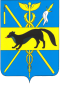 СОВЕТ НАРОДНЫХ ДЕПУТАТОВБОГУЧАРСКОГО МУНИЦИПАЛЬНОГО РАЙОНА 		ВОРОНЕЖСКОЙ ОБЛАСТИРЕШЕНИЕот  25.12.2020 года № 242              г. БогучарО внесении изменения в решение Совета народных депутатов Богучарского муниципального района от 18.09.2017 № 8 «Об  образовании постоянной комиссииСовета народных депутатовБогучарского муниципальногорайона по аграрной политике,земельным отношениям, муниципальной собственности и охранеокружающей среды»	В соответствии с Уставом Богучарского муниципального района, решениями Совета народных депутатов Богучарского муниципального района: от  18.09.2020 № 4 «Об утверждении Регламента Совета народных депутатов Богучарского муниципального района Воронежской области седьмого созыва»,  от 27.07.2020 № 213 «О рассмотрении представления прокуратуры Богучарского муниципального района от 05.06.2020 года № 2-2-2020 «Об устранении нарушений законодательства о противодействии коррупции» Совет  народных депутатов Богучарского муниципального района р е ш и л:1.Внести следующее изменения в решение Совета народных депутатов Богучарского муниципального района от 18.09.2017 № 8 «Об  образовании постоянной комиссии Совета народных депутатов Богучарского муниципального района по аграрной политике, земельным отношениям, муниципальной собственности и охране окружающей среды»:Решающую часть решения изложить в следующей редакции: «Образовать следующий  персональный состав постоянной комиссии Совета народных депутатов Богучарского муниципального района по аграрной политике, земельным отношениям, муниципальной собственности и охране окружающей среды:Резников Василий Емельянович – депутат Совета народных депутатов Богучарского муниципального района от избирательного округа № 3, председатель сельхозартели  «Родина», председатель комиссии.Алещенко Василий Михайлович - депутат Совета народных депутатов Богучарского муниципального района от избирательного округа № 2, глава крестьянского хозяйства «Колосок».Веретенников Игорь Григорьевич – депутат Совета народных депутатов Богучарского муниципального района от избирательного округа № 2.Дядин Анатолий Алексеевич – депутат Совета народных депутатов Богучарского муниципального района от Богучарского местного отделения  Воронежского регионального отделения Всероссийской политической партии «ЕДИНАЯ РОССИЯ», председатель сельскохозяйственной артели «Шуриновская».Мироненко Василий Константинович - депутат Совета народных депутатов Богучарского муниципального района от избирательного округа № 3, председатель сельхозартели ООО «Степное».Председатель Совета народных депутатовБогучарского муниципального районаВоронежской области                                                            Ю.В.ДорохинаГлава Богучарского муниципального районаВоронежской области                                                            В.В.Кузнецов